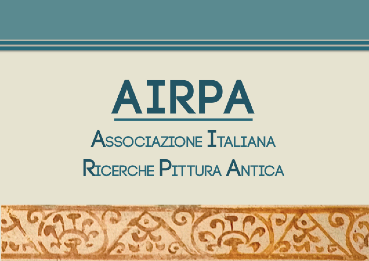 IV COLLOQUIO AIRPA - Urbino (Palazzo Albani) 18-20 giugno 2020Pittura, luce, coloreCall for papersIl/La sottoscritto/a …………………………………………………………………………………..Qualifica ………………………………………………………………………………………..Ente …………………………………………………………………………………………….Indirizzo ………………………………………………………………………………………..Recapito telefonico………………………………………………………………………………E-mail: …………………………………………………………………………………………..PROPOSTA DIContributo                   		Nota 				Poster			Video Autore……………………………………………………………………………………………….Titolo……………………………………………………………………………………………….Riassunto (max 15 righe):Didascalia immagine (con relativi crediti):Immagine (300 dpi; da caricare all’interno della casella sottostante):